SURAT PERNYATAAN KESEDIAAN MENGIKUTI SELEKSI CALON ANGGOTA PANWASLU KECAMATAN ………………Yang bertanda tangan di bawah ini:Nama	:	……………………………………….........................................……..................Anggota Panwaslu Kecamatan	:       ……………………………………….........................................……..................Jenis Kelamin	:	Laki –Laki / PerempuanTempat dan Tanggal Lahir	:	……………………………………….........................................……..................Usia	:	……………………………………….........................................……..................Pekerjaan / Jabatan	:	……………………………………….........................................……..................Alamat	:	……………………………………….........................................……..................Nomor Telepon	:	……………………………………….........................................……..................Email	:	……………………………………….........................................……..................HP	:  ……………………………………….........................................……..................Dengan ini menyatakan bersedia mengikuti seleksi calon anggota Panwaslu Kecamatan …………..…. dalam rangka Pemilihan Tahun 2024 berdasarkan Pengumuman Kelompok Kerja Pembentukan Panwaslu Kecamatan Bawaslu Kabupaten/Kota ………………..., Nomor …………...., tanggal …………….Dibuat di	:   ………………………….Pada tanggal	: ………………………….Pendaftar,(………………………………………….)SURAT PERNYATAAN Yang bertanda tangan di bawah ini:Nama	:	……………………………………….........................................……..................Anggota Panwaslu Kecamatan	:       ……………………………………….........................................……..................Jenis Kelamin	:	Laki –Laki / PerempuanTempat dan Tanggal Lahir	:	……………………………………….........................................……..................Usia	:	……………………………………….........................................……..................Pekerjaan / Jabatan	:	……………………………………….........................................……..................Alamat	:	……………………………………….........................................……..................Nomor Telepon	:	……………………………………….........................................……..................Email	:	……………………………………….........................................……..................HP	:       ……………………………………….........................................……..................Menyatakan:Setia kepada Pancasila sebagai Dasar Negara, Undang-Undang Dasar Negara Republik Indonesia tahun 1945, dan cita-cita Proklamasi 17 Agustus tahun 1945;Tidak pernah dipidana penjara berdasarkan putusan pengadilan yang telah mempunyai kekuatan hukum tetap karena melakukan tindak pidana yang diancam dengan pidana penjara 5 (lima) tahun atau lebih;Tidak pernah menjadi anggota partai politik atau telah mengundurkan diri dari anggota partai politik sekurang-kurangnya dalam jangka waktu 5 (lima) tahun pada saat mendaftar;Tidak pernah menjadi anggota tim kampanye salah satu pasangan calon presiden dan wakil presiden, calon anggota dewan perwakilan rakyat, dewan perwakilan daerah, dan dewan perwakilan rakyat daerah, serta pasangan calon kepala daerah dan wakil kepala daerah sekurang-kurangnya dalam jangka waktu 5 (lima) tahun;Bersedia bekerja penuh waktu;Bersedia mengundurkan diri dari jabatan politik, jabatan di pemerintahan, dan/atau badan usaha milik negara/badan usaha milik daerah apabila terpilih;Tidak berada dalam satu ikatan perkawinan dengan sesama penyelenggara Pemilihan;Bersedia tidak menduduki jabatan politik, jabatan di pemerintahan, dan/atau badan usaha milik negara/badan usaha milik daerah selama masa keanggotaan apabila terpilih, danBebas dari penyalahgunaan narkotika.Demikian surat pernyataan ini dibuat dengan sebenarnya untuk digunakan sebagai bukti pemenuhan syarat calon anggota calon anggota Anggota Panwaslu Kecamatan ………..…. **). Apabila dikemudian hari terbukti pernyataan saya ini tidak benar, saya bersedia menerima segala tindakan dari Bawaslu.Dibuat di : ………………,,………….
Pada tanggal : ……………………………
Yang membuat pernyataan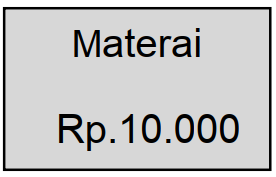 (……………………………………)
*) Coret yang tidak perlu
**) Diisi sesuai wilayah Kabupaten/Kota